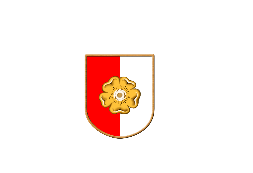 Rozpočtové opatřeníOrganizace:  00245534  Obec Temelín  Číslo změny:  7  / schválenoDne:		13.04.2017Text rozpočtového opatření :Opatření v souladu s § 16 z.č. 250/2000 Sb. o rozpočtových pravidlech územních rozpočtů/ přesun v kap. KanalizaceZaúčtovat :SU  AU   UZ    NP   ORJ  OD PA SP PO ORGC ZJ  KA   Změna rozpočtuKanalizace přesun ze stavby231 0300 00000 0000 0000 23 21 61 21 0000 000 00    -3 000 000,00Kanalizace přesun na opravy a čištění přípojek231 0300 00000 0000 0000 23 21 51 71 0000 000 00     3 000 000,00=================================================================Celkem   Příjmy:               0,00 Výdaje:               0,00Rozdíl                     Příjmy - Výdaje:               0,00Rozpočtové opatření je zveřejněno elektronicky na stránkách Obce Temelínwww.obectemelin.cz  - úřad obce-rozpočet. Dále je k nahlédnutí v listinné podobě na OÚ Temelín.Vyvěšeno na úřední desce i elektronicky14.4.2017